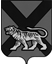 ТЕРРИТОРИАЛЬНАЯ ИЗБИРАТЕЛЬНАЯ КОМИССИЯ ГОРОДА СПАССКА-ДАЛЬНЕГОР Е Ш Е Н И Е13.11.2015			         г. Спасск-Дальний			    № 446/123В соответствии со статьей 27 Избирательного кодекса Приморского края территориальная  избирательная комиссия города Спасска-ДальнегоРЕШИЛА:Внести изменения в форму списка кандидатов в депутаты Думы городского округа Спасск-Дальний, выдвинутого избирательным объединением (приложение № 2 к решению территориальной избирательной комиссии города Спасска-Дальнего от 30.10.2015 № 413/119), и изложить  приложение № 2 к решению территориальной избирательной комиссии города Спасска-Дальнего от 30.10.2015 № 413/119 в новой редакции (прилагается).Направить настоящее решение в Избирательную комиссию Приморского края.Разместить настоящее решение на официальном сайте городского округа Спасск-Дальний в разделе «ТИК» в информационно-коммуникационной сети Интернет.Председатель комиссии                                                                С.А. ЧеревиковаСекретарь  комиссии                                                                    Е. Г. БондаренкоСПИСОК КАНДИДАТОВ1в депутаты Думы городского округа Спасск-Дальний, выдвинутый_____________________________________________________________________________(наименование избирательного объединения)Общая часть1.____________________________________________________________________________(фамилия, имя, отчество)дата рождения   ___ __________  ____ года,       место рождения ______________________,                                            день              месяц                     годместо жительства _________________________________________________________(наименование субъекта Российской Федерации, района, города,_____________________________________________________________________________,иного населенного пункта)_____________________________________________________________________________(основное место работы или службы, занимаемая должность, в случае отсутствия основного места работы или службы - род занятий)_____________________________________________________________________________,(сведения об осуществлении полномочий  депутата на непостоянной основе и наименование представительного органа)_____________________________________________________________________________, (принадлежность кандидата к политической партии либо иному общественному объединению и статус в данной политической партии, общественном объединении)2_____________________________________________________________________________.(сведения о судимости)32. …Территориальная группа_____________________________________________(наименование территориальной группы)4О внесении изменений в формусписка кандидатов в депутаты Думы городского округа Спасск-Дальний,выдвинутого избирательным объединением (приложение № 2 к решению от 30.10.2015 № 413/119)Приложениек решению территориальной избирательной комиссии города Спасска-Дальнегоот 13.11.2015 № 446/123Приложение № 2к решению территориальной избирательной комиссии города Спасска-Дальнегоот 30.10.2015 года № 413/119Уполномоченный представитель избирательного объединенияУполномоченный представитель избирательного объединенияУполномоченный представитель избирательного объединенияУполномоченный представитель избирательного объединения       (подпись)(инициалы, фамилия)(инициалы, фамилия)МПизбирательного объединения(если избирательное объединение является юридическим лицом)МПизбирательного объединения(если избирательное объединение является юридическим лицом)МПизбирательного объединения(если избирательное объединение является юридическим лицом)Примечания.1.Список кандидатов должен быть прошит, пронумерован (за исключением списка, составленного на одном листе), заверен подписью уполномоченного представителя избирательного объединения, а также печатью избирательного объединения.Список кандидатов должен быть прошит, пронумерован (за исключением списка, составленного на одном листе), заверен подписью уполномоченного представителя избирательного объединения, а также печатью избирательного объединения.Список кандидатов должен быть прошит, пронумерован (за исключением списка, составленного на одном листе), заверен подписью уполномоченного представителя избирательного объединения, а также печатью избирательного объединения.Список кандидатов должен быть прошит, пронумерован (за исключением списка, составленного на одном листе), заверен подписью уполномоченного представителя избирательного объединения, а также печатью избирательного объединения.Список кандидатов должен быть прошит, пронумерован (за исключением списка, составленного на одном листе), заверен подписью уполномоченного представителя избирательного объединения, а также печатью избирательного объединения.Список кандидатов должен быть прошит, пронумерован (за исключением списка, составленного на одном листе), заверен подписью уполномоченного представителя избирательного объединения, а также печатью избирательного объединения.Список кандидатов должен быть прошит, пронумерован (за исключением списка, составленного на одном листе), заверен подписью уполномоченного представителя избирательного объединения, а также печатью избирательного объединения.Список кандидатов должен быть прошит, пронумерован (за исключением списка, составленного на одном листе), заверен подписью уполномоченного представителя избирательного объединения, а также печатью избирательного объединения.2.По желанию кандидата указываются его принадлежность к политической партии либо не более чем к одному иному общественному объединению, зарегистрированному не позднее, чем за один год до дня голосования в установленном законом порядке, и свой статус в этой политической партии, этом общественном объединении при условии указания этих же сведений в заявлении о согласии баллотироваться и представлении вместе с заявлением документа, подтверждающего указанные сведения и официально заверенного постоянно действующим руководящим органом политической партии, ее регионального отделения или иного структурного отделения, иного общественного объединения либо уполномоченным на то уставом политической партии, иного общественного объединения постоянно действующим руководящим органом структурного подразделения политической партии, иного общественного объединения.По желанию кандидата указываются его принадлежность к политической партии либо не более чем к одному иному общественному объединению, зарегистрированному не позднее, чем за один год до дня голосования в установленном законом порядке, и свой статус в этой политической партии, этом общественном объединении при условии указания этих же сведений в заявлении о согласии баллотироваться и представлении вместе с заявлением документа, подтверждающего указанные сведения и официально заверенного постоянно действующим руководящим органом политической партии, ее регионального отделения или иного структурного отделения, иного общественного объединения либо уполномоченным на то уставом политической партии, иного общественного объединения постоянно действующим руководящим органом структурного подразделения политической партии, иного общественного объединения.По желанию кандидата указываются его принадлежность к политической партии либо не более чем к одному иному общественному объединению, зарегистрированному не позднее, чем за один год до дня голосования в установленном законом порядке, и свой статус в этой политической партии, этом общественном объединении при условии указания этих же сведений в заявлении о согласии баллотироваться и представлении вместе с заявлением документа, подтверждающего указанные сведения и официально заверенного постоянно действующим руководящим органом политической партии, ее регионального отделения или иного структурного отделения, иного общественного объединения либо уполномоченным на то уставом политической партии, иного общественного объединения постоянно действующим руководящим органом структурного подразделения политической партии, иного общественного объединения.По желанию кандидата указываются его принадлежность к политической партии либо не более чем к одному иному общественному объединению, зарегистрированному не позднее, чем за один год до дня голосования в установленном законом порядке, и свой статус в этой политической партии, этом общественном объединении при условии указания этих же сведений в заявлении о согласии баллотироваться и представлении вместе с заявлением документа, подтверждающего указанные сведения и официально заверенного постоянно действующим руководящим органом политической партии, ее регионального отделения или иного структурного отделения, иного общественного объединения либо уполномоченным на то уставом политической партии, иного общественного объединения постоянно действующим руководящим органом структурного подразделения политической партии, иного общественного объединения.По желанию кандидата указываются его принадлежность к политической партии либо не более чем к одному иному общественному объединению, зарегистрированному не позднее, чем за один год до дня голосования в установленном законом порядке, и свой статус в этой политической партии, этом общественном объединении при условии указания этих же сведений в заявлении о согласии баллотироваться и представлении вместе с заявлением документа, подтверждающего указанные сведения и официально заверенного постоянно действующим руководящим органом политической партии, ее регионального отделения или иного структурного отделения, иного общественного объединения либо уполномоченным на то уставом политической партии, иного общественного объединения постоянно действующим руководящим органом структурного подразделения политической партии, иного общественного объединения.По желанию кандидата указываются его принадлежность к политической партии либо не более чем к одному иному общественному объединению, зарегистрированному не позднее, чем за один год до дня голосования в установленном законом порядке, и свой статус в этой политической партии, этом общественном объединении при условии указания этих же сведений в заявлении о согласии баллотироваться и представлении вместе с заявлением документа, подтверждающего указанные сведения и официально заверенного постоянно действующим руководящим органом политической партии, ее регионального отделения или иного структурного отделения, иного общественного объединения либо уполномоченным на то уставом политической партии, иного общественного объединения постоянно действующим руководящим органом структурного подразделения политической партии, иного общественного объединения.По желанию кандидата указываются его принадлежность к политической партии либо не более чем к одному иному общественному объединению, зарегистрированному не позднее, чем за один год до дня голосования в установленном законом порядке, и свой статус в этой политической партии, этом общественном объединении при условии указания этих же сведений в заявлении о согласии баллотироваться и представлении вместе с заявлением документа, подтверждающего указанные сведения и официально заверенного постоянно действующим руководящим органом политической партии, ее регионального отделения или иного структурного отделения, иного общественного объединения либо уполномоченным на то уставом политической партии, иного общественного объединения постоянно действующим руководящим органом структурного подразделения политической партии, иного общественного объединения.По желанию кандидата указываются его принадлежность к политической партии либо не более чем к одному иному общественному объединению, зарегистрированному не позднее, чем за один год до дня голосования в установленном законом порядке, и свой статус в этой политической партии, этом общественном объединении при условии указания этих же сведений в заявлении о согласии баллотироваться и представлении вместе с заявлением документа, подтверждающего указанные сведения и официально заверенного постоянно действующим руководящим органом политической партии, ее регионального отделения или иного структурного отделения, иного общественного объединения либо уполномоченным на то уставом политической партии, иного общественного объединения постоянно действующим руководящим органом структурного подразделения политической партии, иного общественного объединения.3.Данные о судимости указываются в соответствии с пунктом 1 статьи 41 Избирательного кодекса Приморского края.Данные о судимости указываются в соответствии с пунктом 1 статьи 41 Избирательного кодекса Приморского края.Данные о судимости указываются в соответствии с пунктом 1 статьи 41 Избирательного кодекса Приморского края.Данные о судимости указываются в соответствии с пунктом 1 статьи 41 Избирательного кодекса Приморского края.Данные о судимости указываются в соответствии с пунктом 1 статьи 41 Избирательного кодекса Приморского края.Данные о судимости указываются в соответствии с пунктом 1 статьи 41 Избирательного кодекса Приморского края.Данные о судимости указываются в соответствии с пунктом 1 статьи 41 Избирательного кодекса Приморского края.Данные о судимости указываются в соответствии с пунктом 1 статьи 41 Избирательного кодекса Приморского края.4.5.Список кандидатов должен быть разбит на общую часть и 10 территориальных групп. Наименование территориальной группы указывается в соответствии с решением территориальной избирательной комиссии города Спасска-Дальнего от  07.04.2014 № 110/61. Далее указываются сведения о кандидатах, аналогичные сведениям о кандидатах, включенных в общую часть списка кандидатов.При составлении списка слова «Приложение 
к решению территориальной избирательной комиссии города Спасска-Дальнего от 30.10.2015 № 413/119», линии и текст под ними, а также примечания не воспроизводятся.Список кандидатов должен быть разбит на общую часть и 10 территориальных групп. Наименование территориальной группы указывается в соответствии с решением территориальной избирательной комиссии города Спасска-Дальнего от  07.04.2014 № 110/61. Далее указываются сведения о кандидатах, аналогичные сведениям о кандидатах, включенных в общую часть списка кандидатов.При составлении списка слова «Приложение 
к решению территориальной избирательной комиссии города Спасска-Дальнего от 30.10.2015 № 413/119», линии и текст под ними, а также примечания не воспроизводятся.Список кандидатов должен быть разбит на общую часть и 10 территориальных групп. Наименование территориальной группы указывается в соответствии с решением территориальной избирательной комиссии города Спасска-Дальнего от  07.04.2014 № 110/61. Далее указываются сведения о кандидатах, аналогичные сведениям о кандидатах, включенных в общую часть списка кандидатов.При составлении списка слова «Приложение 
к решению территориальной избирательной комиссии города Спасска-Дальнего от 30.10.2015 № 413/119», линии и текст под ними, а также примечания не воспроизводятся.Список кандидатов должен быть разбит на общую часть и 10 территориальных групп. Наименование территориальной группы указывается в соответствии с решением территориальной избирательной комиссии города Спасска-Дальнего от  07.04.2014 № 110/61. Далее указываются сведения о кандидатах, аналогичные сведениям о кандидатах, включенных в общую часть списка кандидатов.При составлении списка слова «Приложение 
к решению территориальной избирательной комиссии города Спасска-Дальнего от 30.10.2015 № 413/119», линии и текст под ними, а также примечания не воспроизводятся.Список кандидатов должен быть разбит на общую часть и 10 территориальных групп. Наименование территориальной группы указывается в соответствии с решением территориальной избирательной комиссии города Спасска-Дальнего от  07.04.2014 № 110/61. Далее указываются сведения о кандидатах, аналогичные сведениям о кандидатах, включенных в общую часть списка кандидатов.При составлении списка слова «Приложение 
к решению территориальной избирательной комиссии города Спасска-Дальнего от 30.10.2015 № 413/119», линии и текст под ними, а также примечания не воспроизводятся.Список кандидатов должен быть разбит на общую часть и 10 территориальных групп. Наименование территориальной группы указывается в соответствии с решением территориальной избирательной комиссии города Спасска-Дальнего от  07.04.2014 № 110/61. Далее указываются сведения о кандидатах, аналогичные сведениям о кандидатах, включенных в общую часть списка кандидатов.При составлении списка слова «Приложение 
к решению территориальной избирательной комиссии города Спасска-Дальнего от 30.10.2015 № 413/119», линии и текст под ними, а также примечания не воспроизводятся.Список кандидатов должен быть разбит на общую часть и 10 территориальных групп. Наименование территориальной группы указывается в соответствии с решением территориальной избирательной комиссии города Спасска-Дальнего от  07.04.2014 № 110/61. Далее указываются сведения о кандидатах, аналогичные сведениям о кандидатах, включенных в общую часть списка кандидатов.При составлении списка слова «Приложение 
к решению территориальной избирательной комиссии города Спасска-Дальнего от 30.10.2015 № 413/119», линии и текст под ними, а также примечания не воспроизводятся.Список кандидатов должен быть разбит на общую часть и 10 территориальных групп. Наименование территориальной группы указывается в соответствии с решением территориальной избирательной комиссии города Спасска-Дальнего от  07.04.2014 № 110/61. Далее указываются сведения о кандидатах, аналогичные сведениям о кандидатах, включенных в общую часть списка кандидатов.При составлении списка слова «Приложение 
к решению территориальной избирательной комиссии города Спасска-Дальнего от 30.10.2015 № 413/119», линии и текст под ними, а также примечания не воспроизводятся.